Curriculum vitaeExperience: Company         : SHCIL Projects LtdDesignation      : Jr ExecutiveDuration           : From June 2015 to PresentCompany         : Firstsource Solutions Ltd.Designation      : Technical SupportDuration           : From August 2014 to April 2015Company 	 : Inteli Technologies Designation   	 : Software Engineer. Duration	 : From Nov 2012 to Nov 2013.Job Profile:Installing the Windows Operating systems.Client Handling.Basic knowledge in Windows xp \ Windows 7 \2008 ServerTo design the web page and application with customer requirementsTo prepare the attendance sheet of the employee.To Handling the employee leave.To analyzing and preparing the report of weekly and monthly. Implementing & Configuring WAN, LAN & Wireless LAN connections.Project:Employee Management System: It is a system that systemizes the manual entry of Employee details. It can be implemented in Company. It is developed using:                                                  Front End- ASP.NET, Back End-MS Sql Server.Arvind International School, Bangalore: It is a website developed using ASP.NET and Java ScriptPlace Management System: It is a system that systemizes the manual entry of placed student details. It can be implemented in Company. It is developed using:                                   Front End- ASP.NET, Back End-MS Sql Server.Academic Achievements: Declaration                    I sincerely believe in team spirit, hard work, and loyalty. I hope the particulars in the attached resume are in line of your requirements and please rest assured; the details given above are accurate and so obviously credible.Date:Place:                                                                                                                         VINEESH 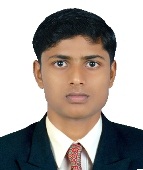      vineesh Email:Vineesh.370732@2freemail.com Communication Address: AjmanPersonal Data:Date of Birth    : 21/04/1991Sex                    : MaleNationality        : IndianMarital Status   : Single.Language Known: English,                                                            Hindi, Malayalam, Tamil.Career ObjectiveSeeking a position to utilize my skills and abilities in the Information Technology Industry that offers professional growth while being resourceful, innovative and flexible. Education      Master of  Computer Application (MCA)     From Bharatiyar University.Bachelor of  Science (Bsc IT)    From Anna University.H.S.C (Class 12)      From State Board of Higher Secondary Education, Kerala.S.S.L.C   From State Board of Secondary Education, Kerala.Professional CertificationCompleted Microsoft Office Workshop Training at RELENT INFORMATION PVT LTD. Completed ASP.Net Programming & Workshop Training at SEED INFOTCH, MumbaiCompleted C# Programming & Workshop Training at SEED INFOTECH, MumbaiSoftware ProficiencyLanguages              : C, C++ and C#. Operating Systems : Fedora, Linux, Windows 7 and earlier versions of windows.  Packages                : MS Office, Adobe Photoshop, HTML, CSS, Java Script, MS SQL and ASP.NET.EXAMINATIONBOARD/INDUSTRYINSTITUTEYEAR OF PASSINGMARKS IN PERCENTAEMaster of  Computer ApplicationBachelor of Science (IT)H.S.ES.S.L.CBharatiyar UniversityAnna University
State Board of Higher Secondary EducationState Board of Secondary EducationUniversitySri Krishna College of Engineering & Technology.CoimbatoreGovt: Janatha HSSNaduvattam.Govt: Vocational HSS Koppam.2017201120082006Result Awaiting67%         70%        74%